Terminvorschau Schuljahr 2023/24           2.Semester    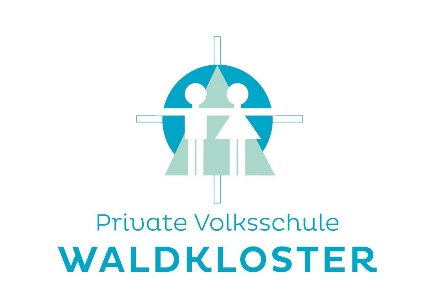 Ein erfolgreiches und gesundes 2. Semester wünschenÄnderungen vorbehalten!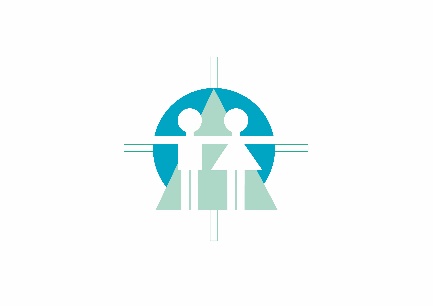 Februar:05.02. – 09.02.Semesterferien, Sammelgruppe des Halbinternats von 07:00 bis 17:00 Uhr12.02.202412.02.202414.02.202419.02.202426.02.2024erster Schultag nach den Semesterferien; Beginn des 2. SemestersBunter Montag – keine Schulkleidung, Faschingsfest - Fiesta MusicalAschermittwoch – Aschenkreuzandacht in der Schule, 1. – 4. Klassen, festliche Schulkleidung, 9 UhrBunter Montag – keine SchulkleidungBunter Montag – keine SchulkleidungMärz:04.03.202411.03.202418.03.202423.03.– 01.04.25.03.2024Bunter Montag – keine SchulkleidungBunter Montag – keine SchulkleidungBunter Montag – keine SchulkleidungOsterferien, kein HalbinternatsbetriebBunter Montag – keine SchulkleidungApril:02.04.202408.04.202410.04.202415.04.202419.04.202422.04.202429.04.2024Schulbeginn nach den OsterferienBunter Montag – keine SchulkleidungSchulmesse in der Kirche St. Anton um 9:00 Uhr - festliche Schulkleidung Bunter Montag – keine SchulkleidungDER RÄUBER HOTZENPLOTZ, MitmachkonzertBunter Montag – keine SchulkleidungBunter Montag – keine SchulkleidungMai:01.05.202402.05.– 08.05.03.05.202404.05.202406.05.202409.05.202410.05.202413.05.202418.05.– 20.05.21.05.202427.05.202430.05.202431.05.2024Staatsfeiertag 1. Mai (gesetzlicher Feiertag)Elternsprechtagswoche – KEL-GesprächeGeneralprobe Erstkommunion – in der Kirche St. Anton um 14:00 UhrErstkommunion in der Kirche St. Anton um 9:30 Uhr - festliche SchulkleidungBunter Montag – keine SchulkleidungFeiertag – Christi Himmelfahrt, schul- und halbinternatsfreiSchulautonom freier Tag, Sammelgruppe des Halbinternats von 07:00 bis 17:00 UhrBunter Montag – keine SchulkleidungPfingstferienSchulbeginn nach Pfingsten Bunter Montag – keine SchulkleidungFeiertag – Fronleichnam, schul- und halbinternatsfreiSchulautonom freier Tag, Sammelgruppe des Halbinternats von 07:00 bis 17:00 UhrJuni:03.06.202410.06.202410.06. – 12.06.14.06.202417.06.202424.06.202426.06.202427.06.202428.06.2024Bunter Montag – keine SchulkleidungBunter Montag – keine SchulkleidungProjekttage in der Schule zum Thema Forschen und Experimentieren   Abschlussfest 14:00 bis 17:00 UhrBunter Montag – keine SchulkleidungBunter Montag – keine SchulkleidungSchulschlusswortgottesdienst in der Kirche St. Anton um 9:00 Uhr - festliche SchulkleidungPäd. Nachmittag der PädagogInnen und MitarbeiterInnen der PVS „Waldkloster“, Vormittag:  regulärer Unterricht, Sammelgruppe des Halbinternats bis 15:00 UhrZeugnisverteilung, Unterricht: 08:00 bis 08:50, kein HalbinternatsbetriebKatarina Zlataric, BEdDirektorinPetra SchneiderHalbinternatsleiterin